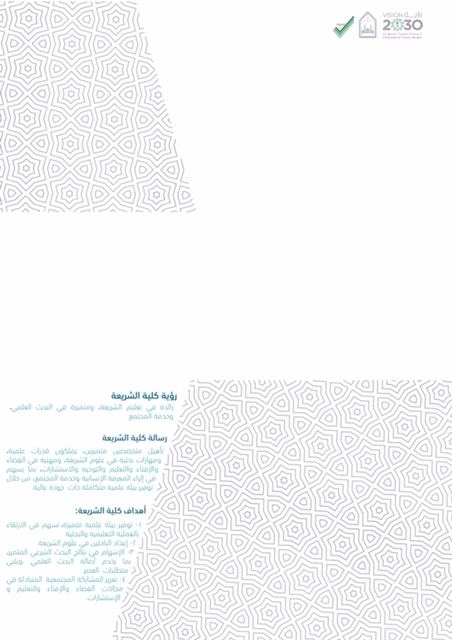 توزيع المنهج على الأسابيع الدراسية:مراجع المقرر الرئيسة والمساندة: المرجع الرئيس:المراجع المساندة:التوجيهات الخاصة بالطالب:- الالتزام بآداب طالب العلم مع زملائك وأستاذك، والتأكيد على قيمة الصدق في القول والفعل، ومراقبة الله أثناء تقديم الأعذار الطبية، وفي أداء الاختبارات والأنشطة.- الانتظام في الحضور بلا غياب ولا تأخير طوال الفصل؛ دليل على جدية الطالب وحرصه.- إذا أتم الطالب غياب (     ) ساعة بدون عذر فإنه يحرم من دخول اختبار المقرر النهائي.- الغياب بعذر مصدّق من لجنة الأعذار (الطبية – الاجتماعية) هو الذي سيتم اعتماده.- الغياب عن الاختبار النهائي لا يقبل معه أي عذر؛ إلا ما يكون موافقًا لشروط الجامعة. - نظام حساب التأخير: - ضرورة الالتزام بالوقت في تسليم الأنشطة وتقديمها، وفي تسليم الأعذار.- عند الإرسال إلى البريد الالكتروني فلا بد من كتابة: الاسم، واسم المقرر، ورقم الشعبة، في موضوع الرسالة.- يرحب الأستاذ بمراجعته عند وجود أي استفسار، عن طريق وسائل الاتصال المتاحة، أو في الساعات المكتبية.معلومات متعلقة بالتواصل مع أستاذ/ة المقرر:الساعات المكتبية: المكان: البريد الالكتروني: تفاصيل احتساب الدرجات في المقرر:تفاصيل خاصة بالنشاط: (مع أهمية تفعيل المنصة التعليمية (بلاك بورد) في الواجبات والتمارين):الأسبوععنوان الدرس ونواتجهمخرجات التعلماستراتيجيات التدريس أساليب التقييمدرجة اختبار الأعمال الفصلية40درجة الاختبار النهائي60المجموع100نوع النشاطالدرجة المخصصةمعايير التقييم